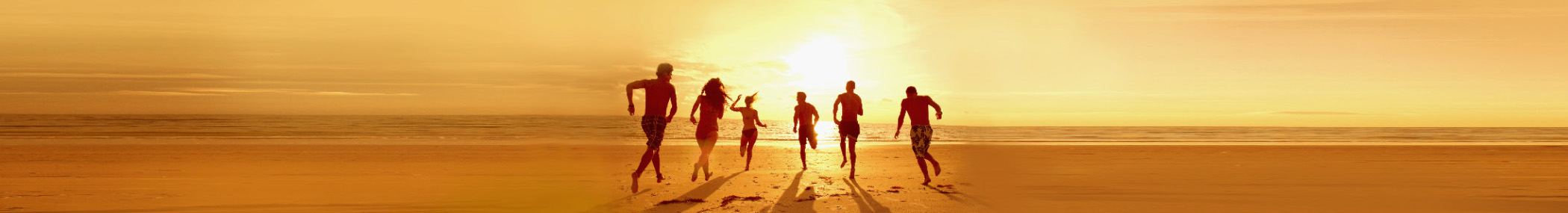 Списък за приготвяне на багаж за пролетната екскурзияЗабележкаЗа да добавите лесно още категории, направете следното: 1. Щракнете върху всяко име на категория в раздела "Оформление на инструментите за таблица" изберете "Избор на таблица". 2. В раздела "Начало" изберете "Копирай" и после натиснете Ctrl+End, за да отидете в края на документа. 3. Натиснете Enter, а след това в раздела "Начало" изберете "Постави".ДрехиТоалетни принадлежностиВажни документиМедицинскиПринадлежностиЕлектроника